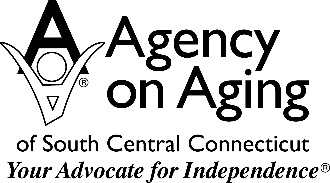 ALZHEIMER’S AIDE PROJECTSFY ’24 APPLICATIONA. 	IDENTIFYING INFORMATIONB.	PROGRAM OPERATIONSC.	SERVICE INFORMATIONSERVICE DATA1.	Day care clients with Alzheimer’s disease or related dementias:On the following question, do not wrap text.  When you arrive at the end of a line, press enter to bring cursor to next line.3.	If there are significant differences between the past year and the project year, please give the reason.SERVICE PROFILE On the following questions, do not wrap text.  When you arrive at the end of a line, press enter to bring cursor to next line.3.	Describe the agency’s capacity and experience in serving Alzheimer’s clients and include information on the ADC’s particular strengths in doing so.4.	Describe the specific support services for family and/or other caregivers through your program. Indicate the frequency of support group meetings and the average attendance per year.Training Information:List staff person(s) responsible for training and supervising Alzheimer’s aides:Qualifications:       Describe type and frequency of training offered to Alzheimer’s aides (e.g. orientation, on-the-job training, in-service).D.	BUDGET FOR CURRENT STATE FISCAL YEAR (7/1/23-6/30/24)IncomeDouble click on table to activate and add information. Click outside the table to close.Expenses Double click on table to activate and add information. Click outside the table to close.PERSONNEL/BUDGET EXPLANATION(Please note current staff assigned to Alzheimer’s clients by using an *.)Does the ADC conduct an annual audit that covers all revenues and expenses and identifies this funding separately?   Yes 	   No If yes, name of audit firm:      ATTACHMENTS1. 	Attach resumes for the current director and other professional staff.2.	Attach the aide position job description.3.	Attach the most recent agency annual audit and annual report. (Submit one copy only with the Original Application)AGREEMENTThe       agrees to do the following:	(Agency Name)A.	We will comply with statistical reporting requirements and the requirement for an independent audit as described in the Request for Proposal on page 3.B.	We will comply with all applicable state and federal regulations, executive orders and state statutes regarding non-discrimination.C.	We will assure that the ADC has licensed professional staff providing supervision of aides and services needed by Alzheimer’s clients.D.	We will assure that aides hired under this grant will be appropriately trained in both physical care of and method of interaction with individuals diagnosed with dementia.E.  	We will assure that clients served under this grant have been diagnosed by a physician with dementia.F.	We will assure that records on daily attendance are maintained and that documentation is kept on each unduplicated client under this program sufficient to establish that a physician has diagnosed the client with Alzheimer’s disease or a related dementia.____________________________________________SignatureNameTitleDateName of Sponsoring Agency:       Name of Sponsoring Agency:       Name of Sponsoring Agency:       Name of Sponsoring Agency:       1a. Address:	     City	     	CT	Zip      	1a. Address:	     City	     	CT	Zip      	1b.	Contact Person Name: 	     Title: 	     E-Mail:  	     Telephone:	     	FAX:       1b.	Contact Person Name: 	     Title: 	     E-Mail:  	     Telephone:	     	FAX:       2. 	Name of Adult Day Care:       2. 	Name of Adult Day Care:       2. 	Name of Adult Day Care:       2. 	Name of Adult Day Care:       2a.Address:	     City	     	State CT	Zip      	2a.Address:	     City	     	State CT	Zip      	2b.	Contact Person Name: 	     Title: 	     E-Mail:  	     Telephone:	     	FAX:       2b.	Contact Person Name: 	     Title: 	     E-Mail:  	     Telephone:	     	FAX:       3. 	Type of Certification ADC Received:Date of (Re)Certification:4. 	ADC type:4. 	ADC type:6. 	Is the facility handicap accessible?	  yes	  no3. 	Type of Certification ADC Received:Date of (Re)Certification:5.  	ADC affiliation:5.  	ADC affiliation:6. 	Is the facility handicap accessible?	  yes	  no6.	ADC Liability Insurance InformationCarrier: 	     Amount: 	     6.	ADC Liability Insurance InformationCarrier: 	     Amount: 	     7.	Has ADC been cited for violations of any local zoning, licensing (e.g., food service), fire and/or safety regulations? 	  yes		  no(if yes, please attach report and formal response)7.	Has ADC been cited for violations of any local zoning, licensing (e.g., food service), fire and/or safety regulations? 	  yes		  no(if yes, please attach report and formal response)Days/Hours of Operation:Monday	     	     	Saturday	     	     Tuesday	     	     	Sunday	     	     Wednesday	     	     Thursday	     	     Friday	     	     Days/Hours of Operation:Monday	     	     	Saturday	     	     Tuesday	     	     	Sunday	     	     Wednesday	     	     Thursday	     	     Friday	     	     Days/Hours of Operation:Monday	     	     	Saturday	     	     Tuesday	     	     	Sunday	     	     Wednesday	     	     Thursday	     	     Friday	     	     Days/Hours of Operation:Monday	     	     	Saturday	     	     Tuesday	     	     	Sunday	     	     Wednesday	     	     Thursday	     	     Friday	     	     10.	How many clients can the ADC accommodate weekly 	(please use an average service day from opening to closing)?	Total number of all clients:      	Total Alzheimer’s clients:      10.	How many clients can the ADC accommodate weekly 	(please use an average service day from opening to closing)?	Total number of all clients:      	Total Alzheimer’s clients:      10.	How many clients can the ADC accommodate weekly 	(please use an average service day from opening to closing)?	Total number of all clients:      	Total Alzheimer’s clients:      10.	How many clients can the ADC accommodate weekly 	(please use an average service day from opening to closing)?	Total number of all clients:      	Total Alzheimer’s clients:      1. 	How many hours a day is the nurse on duty? 	      Hours	Qualifications (RN/LPN)	2.	For hours not covered by an on-duty nurse, is a nurse on call? 	  Yes 	   No	Qualifications (RN/LPN)	3.	Is there a social worker on duty at the ADC at all times?	  Yes 	   No		   On Call4. 	Does the ADC have written Policies and Procedures on file?	  Yes 	   No(including statements on admission, discharge and client care) 5. 	What are the procedures for client intake and eligibility determination?6.	All clients served under this grant must have been diagnosed by a physician with Alzheimer’s or related dementia.  Which staff person is responsible for obtaining and maintaining the physicians’ diagnostic letters for each client?	Name:      	Title:      6.	List the amount and carrier of the ADC liability insurance.	Amount:      		Carrier:      Last SFY7/1/21-6/30/22Projected
SFY Year7/1/23-6/30/24A. Total number of days the ADC was openB. Total unduplicated clients the ADC served on a daily basis (all clients)C. Total Alzheimer’s clients the ADC served on a daily basisD. Total number of days of service provided to all clientsE. Total number of days of service provided to Alzheimer’s clientsF. Average daily attendance for Alzheimer’s clients	(Row E divided by Row A)G. Average number of persons who work with Alzheimer’s clients daily (include Title V workers; exclude volunteers, office and kitchen workers)H. Ratio of Alzheimer’s clients to client care staff (including Title V workers; excluding volunteers) on duty on premises over the course of a full day of operationI. Total number of volunteers on site daily, on averagePOSITIONFTECOST (SALARY + FRINGE)DirectorSecretaryProgram CoordinatorRNLPNHealth AideSocial WorkerTherapistProgram AideVolunteersDriversCookCustodial/HousekeepingOther